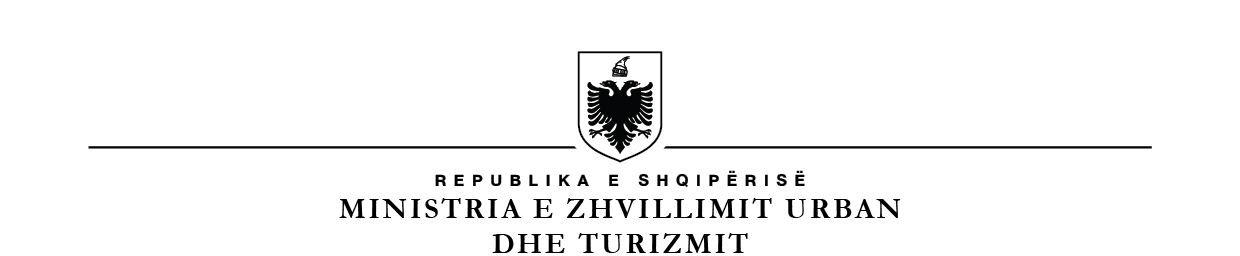 BASHKIA TIRANËNJËSIA ADMINISTRATIVE NR. 7, 11PROCESVERBAL KONSULTIM PUBLIK PËR PROJEKT-BUXHETIN E BASHKISË TIRANË 2020I mbajtur më datë 05.11.2019, ora 17:00, në dëgjesën mbi projekt-buxhetin e Bashkise Tiranë për vitin 2020 për  Njësitë Administrative Nr. 7 dhe nr.11.Të pranishëm në takim ishin:Nënkryetarja e Bashkisë, Anisa Ruseti;Drejtori i Përgjithshëm i Objekteve në Bashkëpronësi dhe Administrimit të Njësive  Administrative, Erindi Bejko;Deputeti i NJA nr. 7, z. Besnik Bare;Deputeti i NJA nr. 11, z. Ulsi Manja;Ministre e Drejtësisë, znj. Etilda Gjonaj;Administratorët e Njësive;Banorë të zonës.Takimin e hapi Z. Erin Bejko i cili prezanton dy administratorët e rinj të Njësive, përkatësisht Znj. Alketa Çobo  nga Njësia 7 dhe z. Gjergji Prekbibaj nga Njësia 11. Znj. Alketa Çobo  Alketa në fjalën përshëndetëse falenderoi kryebashkiakun për mundësinë e dhënë, si edhe deputetin e zonës z.Besnik Bare dhe Ministren e Drejtësisë znj.Etilda Gjonaj.Z. Prekbibaj në fjalën përshëndetëse falenderoi Bashkinë për mundësinë e dhënë, administratoren paraardhëse si edhe deputetin z. Ulsi Manja. Fjala e deputetit z. Manja – shkoi si falenderim për punën e bërë në mandatin e parë nga Bashkia Tiranë sidomos në institucionet arsimore, për Shkollën “Nënë Tereza” dhe shkollën te mbikalimi i Kamzës, si një shkollë e re që u shërben të dyja Njësive. Fjala e Ministres znj. Gjonaj – vlerësoi punën e bërë gjatë mandatit të parë duke vënë theksin te investimet në infrastrukturë, kopshte, çerdhe, shkolla dhe parqe. Falenderoi për punën e bërë administratoren paraardhëse të njësisë, dhe gjithashtu një falenderim i veçantë për nënkryetaren e Bashkisë znj. Anisa Ruseti. Fjalën e mori nënkryetarja e Bashkisë Znj. Ruseti e cila vuri në dukje fokusin e Bashkisë Tiranë gjatë mandatit të parë duke thënë së çdo ditë në Tiranë bëhet pune konkrete, duke treguar që jemi solidarë dhe kjo u vu re kryesisht në përballimin e fatkeqësive, siç ishte së fundmi edhe tërmeti, ku 35 shtëpi të prekura prej tij po rindërtohen dhe do të jenë gati për festat e dhjetorit.“Ndërsa në 4-vjeçarin e dytë duam të punojmë për Tiranën e 100 viteve të ardhshme, që koiçidon edhe me 100 – vjetorin e shpalljes së Tiranës kryeqytet”- tha Znj. RusetiFokusi i mandatit të parë ishin fëmijët: Çerdhe, kopshte, shkolla;Këndet e lojërave, u ndërtua një kënd lojërash nëpër lagje në çdo muaj, në total 50 kënde të reja lojërash;Shkolla si “Qendër Komunitare”;Nisma për “Qytetet e gjelbra”, duam që të mbjellim 2 milionë pemë në Tiranë deri në vitin 2030 dhe përfshirja e individëve, institucioneve shqiptare dhe të huaja, si edhe kompanive të ndryshme, tregon që është e arritshme;Lëvizshmëria urbane, duke bërë ndarje të barabartë të rrugës dhe trotuarëve mes makinave, këmbësorëve dhe biçikletave me rrjetin e rrugës dedikuar këtyre të fundit, si edhe transportit publik;Administratorët e pallateve, nëpërmjet të cilëve mund të marrim problematikat e komunitetit më shpejt, si edhe t’u sigurojmë qytetarëve shërbime të domosdoshme siç është “Fondi për komunitetin” për restaurimin e pallateve ku bashkia merr përsipër 50% të kostos së punimeve;Bibliotekat nëpër lagje, për të rikthyer fëmijët te libri, por gjithashtu edhe si qendra komunitare. Fokusi në 4 vitet e ardhshme: Investime në çerdhe – Çerdhe pranë vendeve të punës së prindërve, që të kemi mundësi të një shërbimi më të mirë dhe të shtimit të kapaciteteve, pasi momentalisht për 1 vend në çerdhe publike, janë 9 kërkesa për akomodim;17 shkolla të reja – Që të zhdukim fenomenin e mësimit me 2 turne;Piramida – Si qendra më e madhe multifunksionale për të rinjtë;Teatri i Ri Kombëtar – Fokusi i kryebashkiakut dhe i yni është te artistët që të kenë kushte dinjitoze dhe jo te infrastruktura;Zona e re ekonomike që do rrisë mundësinë e sipërmarrjes dhe të punësimit;Tregu i madh agro-ushqimor që do vlejë për të gjithë tregtarët e zonave rurale për të shitur produktet e tyre bio. Do jetë më i madhi deri më tani dhe do jetë dinjitoz si për shitësit edhe për blerësit.Konkretisht tek Njësia 7:Shkolla “Gustav Meyer”; Projekti i 100 lagjeve që prek disa zona të Njësisë 7; Unaza e Re dhe shumë rrugë të tjera brenda lagjeve, si edhe blloqe banimiKonkretisht tek Njësia 11:Shkolla “Nënë Tereza”; Kinemaja, kjo për të treguar që vëmendja jonë është që çdo lagje të jetë si qendra e Tiranës; Shkolla “Kristo Frashëri”, si edhe risistemim i blloqeve të banimit dhe infrastrukturës.Në fund u zhvillua dhe dëgjesa e pyetjeve dhe përgjigjeve me banorët e pranishëm. Në këtë Zonë ankesat dhe kërkesat e banorëve lidheshin kryesisht me punësimin, shërbimet sociale, parkingjet, infrastruktura etj. Në përmbyllje, banorëvët u informuan se çdo kërkesë, ankesë apo sugjerim i tyre do të merrej parasysh për tu implementuar plotesisht në projektet e Bashkisë Tiranë që përbëjnë Buxhetin e 2020.